Приложение 1к Приказу № 40- Ө УТВЕРЖДАЮПредседатель Республиканского Государственного учреждения «Государственная комиссия по сортоиспытанию сельскохозяйственных культур» ____________ Т. Ажгалиев                                                                                                                                                          «03» августа  2018 г.МЕТОДИКА ПРОВЕДЕНИЯ ИСПЫТАНИЙНА ОТЛИЧИМОСТЬ, ОДНОРОДНОСТЬ И СТАБИЛЬНОСТЬРАЙГРАС ОДНОЛЕТНИЙ, РАЙГРАС ПАСТБИЩНЫЙ, РАЙГРАС МНОГОУКОСНЫЙLolium spp.*)Общие рекомендации1. Одновременно следует руководствоваться Приказом Министра сельского хозяйства Республики Казахстан от 2 июля 2015 года № 4-2/602. «Об утверждении Правил проведения сортоиспытания сельскохозяйственных растений».     2. Данная методика относится ко всем однолетним, двухлетним и многолетним типам сортов райграса Lolium perenne L.,  Lolium  multiflorum Lam., а также к сортам промежуточного типа, полученным от скрещивания между двумя этими видами. Промежуточные сорта могут быть однолетними, двухлетними или многолетними и иметь признаки одного или обоих видов. В связи с этим в таблице признаков перед номером признака указаны одна или  несколько  из трех сортовых групп. Факт, что сортовая группа не указана для данного признака, не означает, что признак не является важным для данной группы.Следует отметить, что не всегда возможно отнести конкретный сорт к какой-либо группе. Некоторые сорта могут быть  отнесены к нескольким группам. Все данные испытаний и описание сорта должны иметь указания о том,  с какой группой или группами сортов сравнивался заявленный сорт. При этом следует проверить результаты оценок внутри групп (особенно по признакам, которые относятся к разным сортовым группам), чтобы правильно выбрать группу и избежать риска ошибок при неправильном выборе группы. 3. Полевые испытания проводят при условиях, обеспечивающих нормальное развитие растений, как правило, в одном месте, в течение не менее трех лет в двух закладках.4. Для испытания заявитель должен прислать 1,5 кг семян.Семена должны соответствовать по посевным качествам требованиям I класса ГОСТ.Семена для испытаний должны быть получены от урожая предыдущего года, если Госкомиссия не сделает специального исключения.Заявитель, высылающий семена из другой страны,  должен полностью соблюдать все таможенные правила.	Семена не должны быть обработаны ядохимикатами, если на то нет разрешения или требования Госкомиссии. Если семена были обработаны, то необходимо дать подробное описание обработки. 5. Сорта опыта должны быть разбиты на группы для облегчения оценки на отличимость. Для группировки используют такие показатели, которые, исходя из практического опыта, не варьируют или варьируют незначительно в пределах сорта и их варьирование в  пределах коллекции распределено равномерно.	Рекомендуется использовать для группировки следующие признаки:а) сорта однолетнего и двухлетнего райграса: плоидность (признак 1)б) сорта многолетнего райграса: 1) плоидность (признак 1);	  2) время выметывания соцветий на втором году жизни (признак 8).6. В опыте по оценке отличимости и однородности размер делянок должен быть таким, чтобы при отборе растений или их частей для измерений не наносилось ущерба наблюдениям, которые продолжаются до конца вегетационного периода.По каждому заявленному (оцениваемому) сорту ежегодно закладывают:1) две делянки с отдельными растениями. На каждой делянке высаживают 30 растений (ширина междурядья 40  см, расстояние  между растениями в ряду 25 см);2) две рядковые делянки.  Длина делянки 5 м. Плотность посева должна быть около 200 растений на 1 погонный м.Размещение сортов систематическое, без смещения во втором повторении. Оцениваемый и похожий на него сорта размещают на смежных делянках. В опыте размещают и делянки эталонных сортов.7. Для определения отличимости обследуют 60 растений или частей 60 растений. Нетипичные растения отмечают лентой, этикеткой и т.п.8. Если не указано иное, все наблюдения проводят на делянках с отдельными растениями. При проведении наблюдений на рядковых делянках степень выраженности признаков и методика наблюдений будут отличаться от таковых на делянках с отдельными растениями, так как в  данном случае растения не могут быть оценены как отдельные единицы.Для сортов  однолетнего райграса время выметывания соцветий регистрируют только на первом году жизни.Для сортов двухлетнего и многолетнего райграса время выметывания соцветий регистрируют только на втором году жизни.Тип куста (признак 6) и высоту растений (признак 7) следует регистрировать только для двухлетних и многолетних сортов. ___________________________ *) Использован документ УПОВ TG/4/7 "GUIDELINES FOR  THE  CONDUCT OF TESTS FOR DISTINCTNESS,  HOMOGENEITY AND STABILITY". Оригинал на английском языке от 12.10.90.9. Для оценки степени выраженности признаков отличимости, однородности и стабильности должны быть использованы признаки, приведенные в "Таблице признаков". Отметка (+) указывает на то, что описание признака в методике сопровождается объяснениями или иллюстрациями.(a) признаки, считающиеся важными для однолетних сортов райграса;(a*) признаки, которые следует применять каждый вегетационный период для проверки всех однолетних сортов райграса и которые всегда следует включать в описание сорта, за исключением случая, когда состояние выраженности признака или условия окружающей среды делает это невозможным;(b) признаки, которые считаются важными для двухлетних сортов райграса;(b*) признаки, которые следует применять каждый вегетационный период для проверки всех двухлетних сортов райграса и которые всегда следует включать в описание сорта, за исключением случая, когда состояние выраженности признака или условия окружающей среды делает это невозможным;(p) признаки, которые считаются важными для многолетних сортов райграса;(р*) признаки, которые следует применять каждый вегетационный период для проверки всех многолетних сортов райграса и которые всегда следует включать в описание сорта, за исключением случая, когда состояние выраженности признака или условия окружающей среды делает это невозможным.Для каждого признака указано, на каком типе делянок следует проводить наблюдения:А - делянки с отдельными растениями;В - рядковые делянки;С - специальные испытания.10. Значениям выраженности признака приданы индексы (1  - 9) для электронной обработки результатов.Таблица признаковОбъяснения и методы проведения учетовК 2 + 6. Растение: тип кустаОценивают визуально по углу, образованному между листьями и побегами с воображаемой средней осью.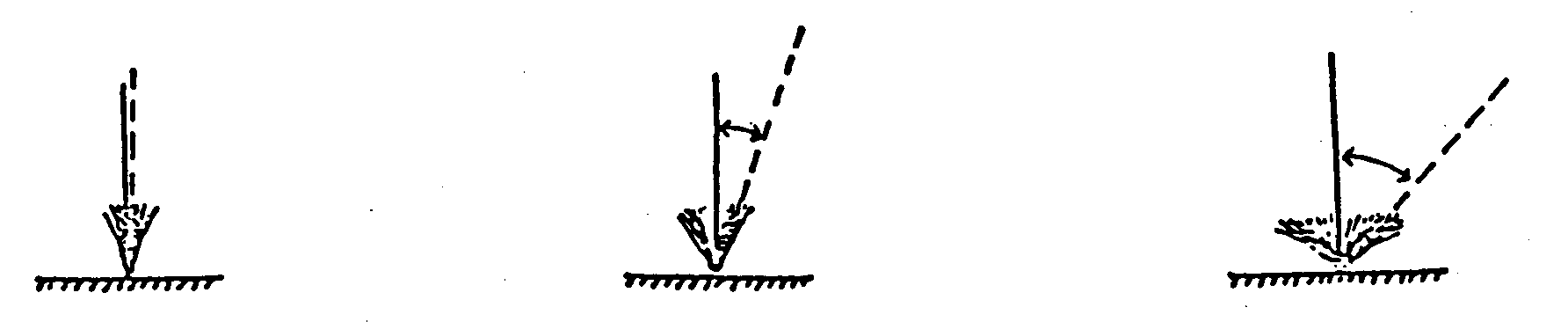  прямостоячий                        полупрямостоячий                   промежуточный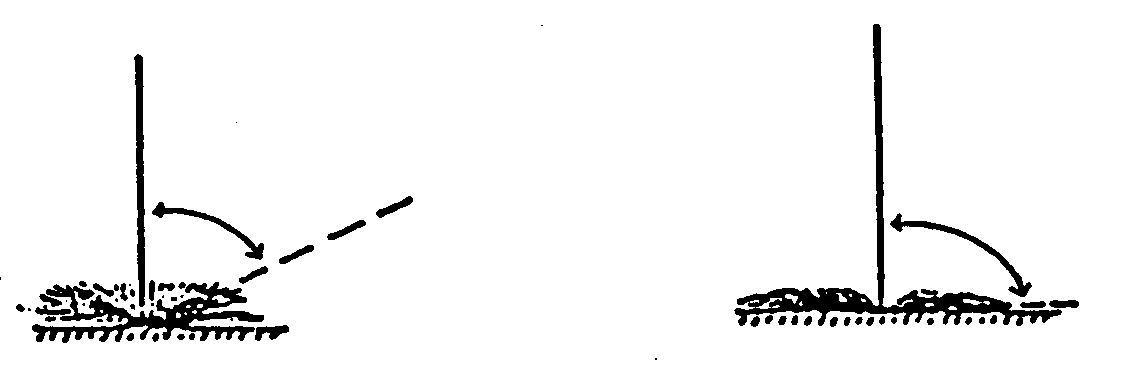                  полустелющийся                                  стелющийсяК 3. Тенденция к образованию соцветий в год посеваПодсчитывают число растений,  имеющих не менее трех соцветий.Оценка должна быть проведена один раз в целом по опыту, когда растения достигнут фазы полного развития признакаК 4 и 8. Время выметывания соцветия Делянки следует осматривать как минимум два раза в неделю или чаще при необходимости.А. Делянки с отдельными растениямиРегистрируют время появления соцветий на каждом растении. Растением, вступившим в фазу выметывания соцветий, считается такое растение, у которого из влагалища верхнего листа появились кончики трех соцветий. На основании сроков выметывания отдельных растений рассчитывают средний показатель для делянки и по всему сорту.В. Рядковые делянкиПри каждом наблюдении отмечают следующие фазы:1. фаза утолщения влагалища верхнего листа;2. видны кончики соцветий;3. появление 1/4 части соцветий;4. появление 1/2 части соцветий.За фазу выметывания принимают дату, когда растения находятся в фазе 2. При необходимости показатель может быть рассчитан методом интерполяции.К 5. Лист: окраскаСорта однолетнего райграсаОкраску следует регистрировать в начале фазы выметывания.Сорта двухлетнего  и  многолетнего райграсаОкраску следует регистрировать осенью в год посева.К 7. Растение: высота веснойВысоту растений  отмечают на втором году жизни через 4 недели после начала отрастания самого раннего сорта.ПризнакПризнакПорядок учетаСтепень выраженностиИндекс1(*а)                                             (*b)                               (*р)Плоидность Сдиплоид21(*а)                                             (*b)                               (*р)Плоидность Стетраплоид42(b)(p)(+)Растение: тип кустаABпрямостоячий12(b)(p)(+)Растение: тип кустаABполупрямостоячий32(b)(p)(+)Растение: тип кустаABпромежуточный 52(b)(p)(+)Растение: тип кустаABполустелющийся 72(b)(p)(+)Растение: тип кустаABстелющийся93(b)(p)(+)Тенденция к образованию соцветий в год посева ABотсутствует или очень слабый13(b)(p)(+)Тенденция к образованию соцветий в год посева ABслабый33(b)(p)(+)Тенденция к образованию соцветий в год посева ABсредний53(b)(p)(+)Тенденция к образованию соцветий в год посева ABсильный73(b)(p)(+)Тенденция к образованию соцветий в год посева ABочень сильный94(*а)        (+)Время выметывания соцветия в год посеваAВочень раннее14(*а)        (+)Время выметывания соцветия в год посеваAВраннее 34(*а)        (+)Время выметывания соцветия в год посеваAВсреднее 54(*а)        (+)Время выметывания соцветия в год посеваAВпозднее74(*а)        (+)Время выметывания соцветия в год посеваAВочень позднее95(*а)        (*b)                                (*p)                                (+)Лист: окраскаAВочень светло-зеленая15(*а)        (*b)                                (*p)                                (+)Лист: окраскаAВсветло-зеленая35(*а)        (*b)                                (*p)                                (+)Лист: окраскаAВзеленая55(*а)        (*b)                                (*p)                                (+)Лист: окраскаAВтемно-зеленая75(*а)        (*b)                                (*p)                                (+)Лист: окраскаAВочень темно-зеленая96(b)(p)(+)Растение: тип куста весной AВпрямостоячий16(b)(p)(+)Растение: тип куста весной AВполупрямостоячий36(b)(p)(+)Растение: тип куста весной AВпромежуточный 56(b)(p)(+)Растение: тип куста весной AВполустелющийся 76(b)(p)(+)Растение: тип куста весной AВстелющийся97(b)(p)Растение: высота весной AВочень низкое 17(b)(p)Растение: высота весной AВнизкое 37(b)(p)Растение: высота весной AВсреднее 57(b)(p)Растение: высота весной AВвысокое 77(b)(p)Растение: высота весной AВочень высокое 98(b)(p)(+)Время выметывания соцветия на втором году жизни  AВочень раннее18(b)(p)(+)Время выметывания соцветия на втором году жизни  AВраннее 38(b)(p)(+)Время выметывания соцветия на втором году жизни  AВсреднее 58(b)(p)(+)Время выметывания соцветия на втором году жизни  AВпозднее78(b)(p)(+)Время выметывания соцветия на втором году жизни  AВочень позднее99(а)        (b)                                (p)Растение: высота растений при выметыванииАочень низкое 19(а)        (b)                                (p)Растение: высота растений при выметыванииАнизкое 39(а)        (b)                                (p)Растение: высота растений при выметыванииАсреднее 59(а)        (b)                                (p)Растение: высота растений при выметыванииАвысокое 79(а)        (b)                                (p)Растение: высота растений при выметыванииАочень высокое 910(*а)        (*b)                                (*p)Флаговый лист: длина Аочень короткий 110(*а)        (*b)                                (*p)Флаговый лист: длина Акороткий 310(*а)        (*b)                                (*p)Флаговый лист: длина Асредний 510(*а)        (*b)                                (*p)Флаговый лист: длина Адлинный 710(*а)        (*b)                                (*p)Флаговый лист: длина Аочень длинный 911(*а)        (*b)                                (*p)Флаговый лист: ширинаАочень узкий 111(*а)        (*b)                                (*p)Флаговый лист: ширинаАузкий 311(*а)        (*b)                                (*p)Флаговый лист: ширинаАсредний 511(*а)        (*b)                                (*p)Флаговый лист: ширинаАширокий 711(*а)        (*b)                                (*p)Флаговый лист: ширинаАочень широкий 912(*а)        (*b)                                (*p)Стебель: длина самого длинного стебля (включая соцветие при полном выметывании)Aочень короткий 112(*а)        (*b)                                (*p)Стебель: длина самого длинного стебля (включая соцветие при полном выметывании)Aкороткий312(*а)        (*b)                                (*p)Стебель: длина самого длинного стебля (включая соцветие при полном выметывании)Aсредней длины512(*а)        (*b)                                (*p)Стебель: длина самого длинного стебля (включая соцветие при полном выметывании)Aдлинный712(*а)        (*b)                                (*p)Стебель: длина самого длинного стебля (включая соцветие при полном выметывании)Aочень длинный 913(а)        (b)                                (p)Соцветие: длина (как для 12)Aочень короткий 113(а)        (b)                                (p)Соцветие: длина (как для 12)Aкороткий313(а)        (b)                                (p)Соцветие: длина (как для 12)Aсредней длины513(а)        (b)                                (p)Соцветие: длина (как для 12)Aдлинный713(а)        (b)                                (p)Соцветие: длина (как для 12)Aочень длинный 914(а)        (b)                                (p)Соцветие: число колосков  Aочень мало 114(а)        (b)                                (p)Соцветие: число колосков  Aмало 314(а)        (b)                                (p)Соцветие: число колосков  Aсреднее 514(а)        (b)                                (p)Соцветие: число колосков  Aмного 714(а)        (b)                                (p)Соцветие: число колосков  Aочень много9